Отчёт по проведению проекта «Масленица» в старшей группе  «Подсолнушки»В нашей группе проходил кратковременный проект  «Масленица».С детьми проводились занятия по развитию речи, на которых они учили заклички о весне, стихи о Масленице.Так же прошло занятие по лепке «Масленица- весну встречай».Дети с удовольствием лепили и украшали свои блины. 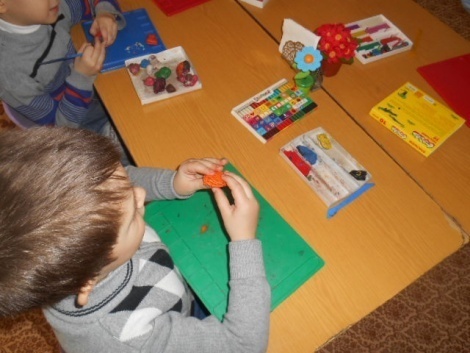 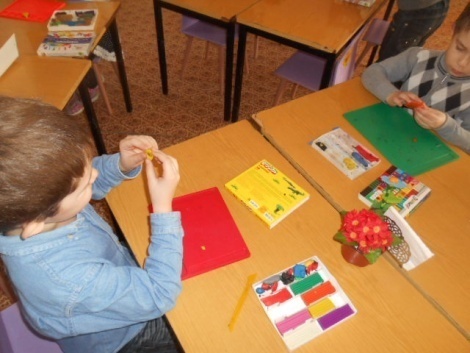 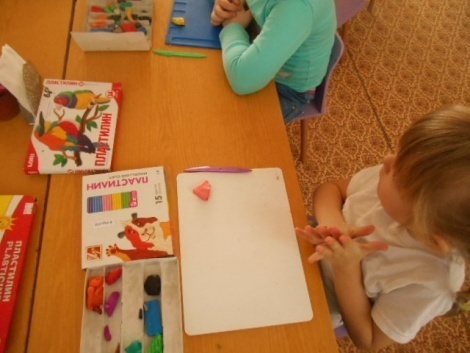 На занятии по аппликации мы с детьми работали над интересной работой из  ткани по теме «Широкая масленица». 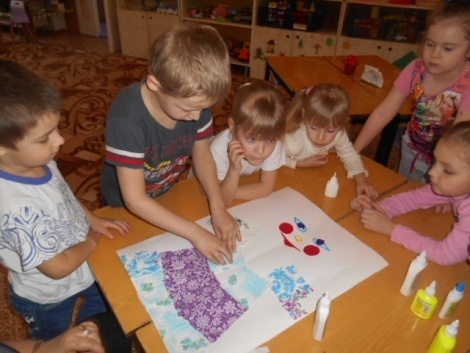 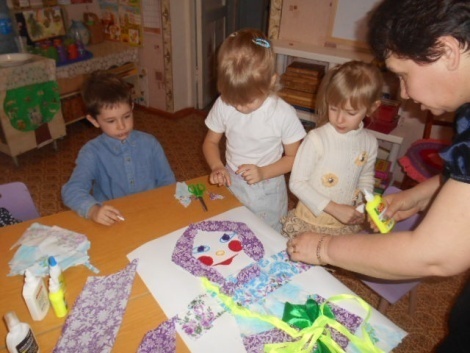 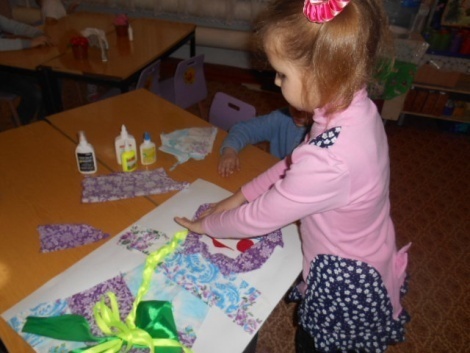 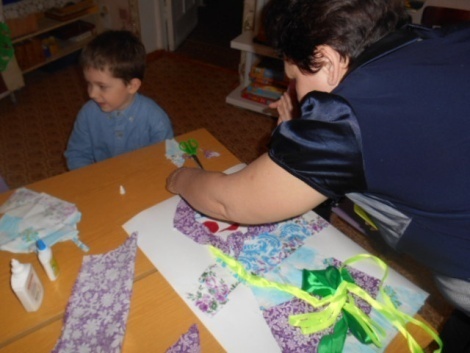 В беседах ,которые проводились по теме в течении дня дети узнали о значении  названий дней масленой недели.Так же дети увидели презентацию с картинками о каждом дне праздника.Между занятиями и во второй половине дня проводились масленичные народные игры. 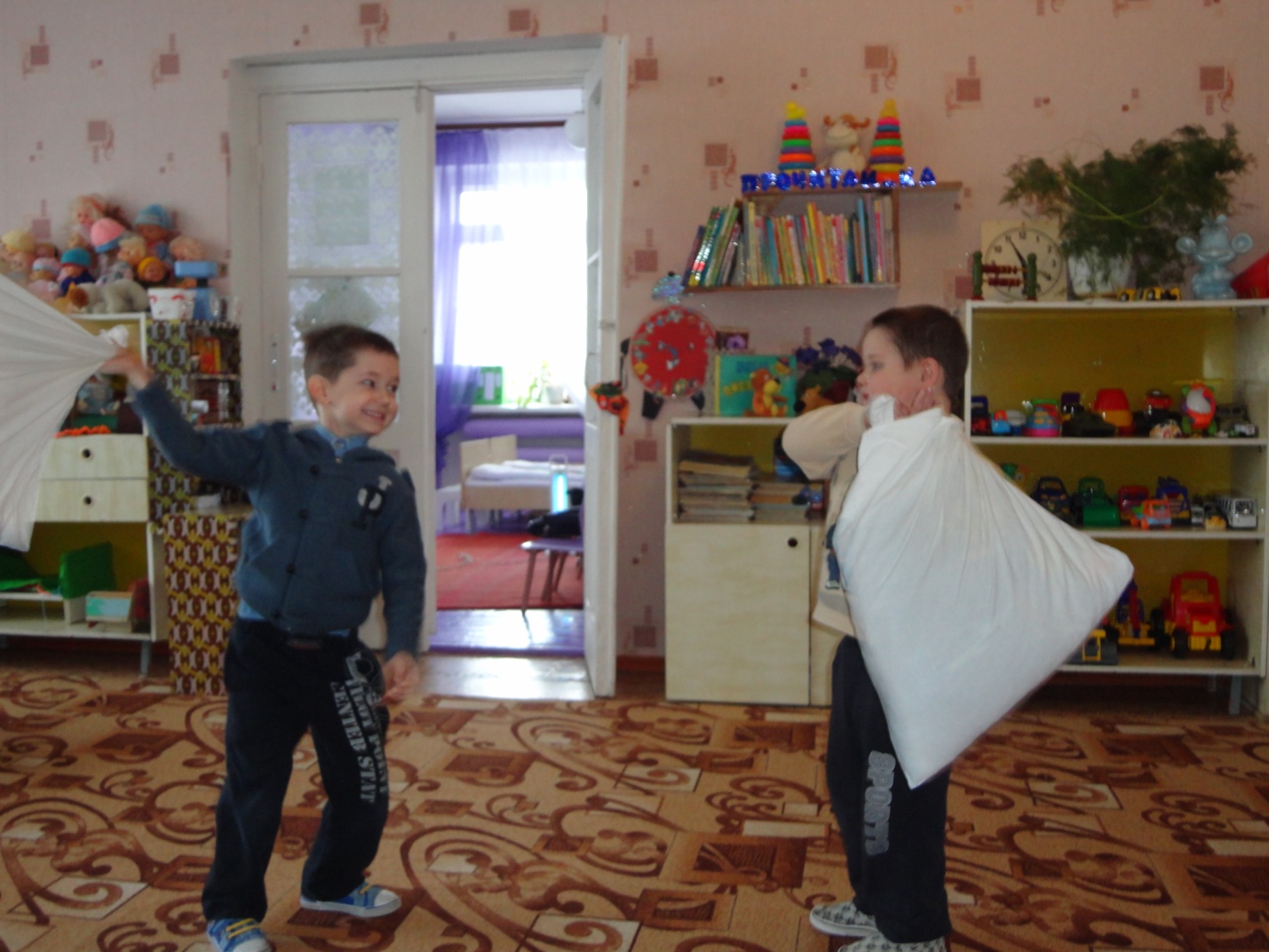 Для родителей были оформлены выставки рисунков и аппликации детей.Родители поделились рецептами блинов и участвовали в выставке блинов между группами. 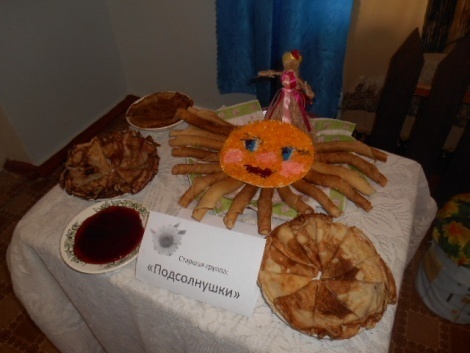 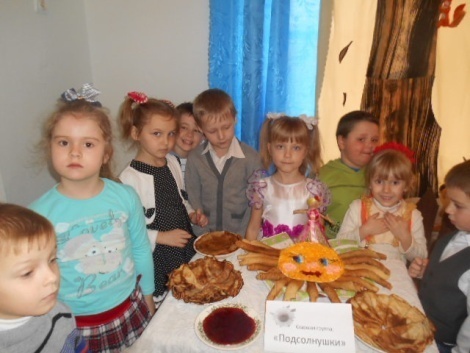 В заключительном празднике «Масленица»дети читали стихи ,водили хороводы.